МУНИЦИПАЛЬНОЕ БЮДЖЕТНОЕ ОБЩЕОБРАЗОВАТЕЛЬНОЕ УЧРЕЖДЕНИЕ ЗАКУЛЕЙСКАЯ СРЕДНЯЯ ОБЩЕОБРАЗОВАТЕЛЬНАЯ ШКОЛАПОЛОЖЕНИЕОБ ОБЕСПЕЧЕНИИ РАБОТНИКОВ СРЕДСТВАМИ ИНДИВИДУАЛЬНОЙ ЗАЩИТЫс. Закулей, 2022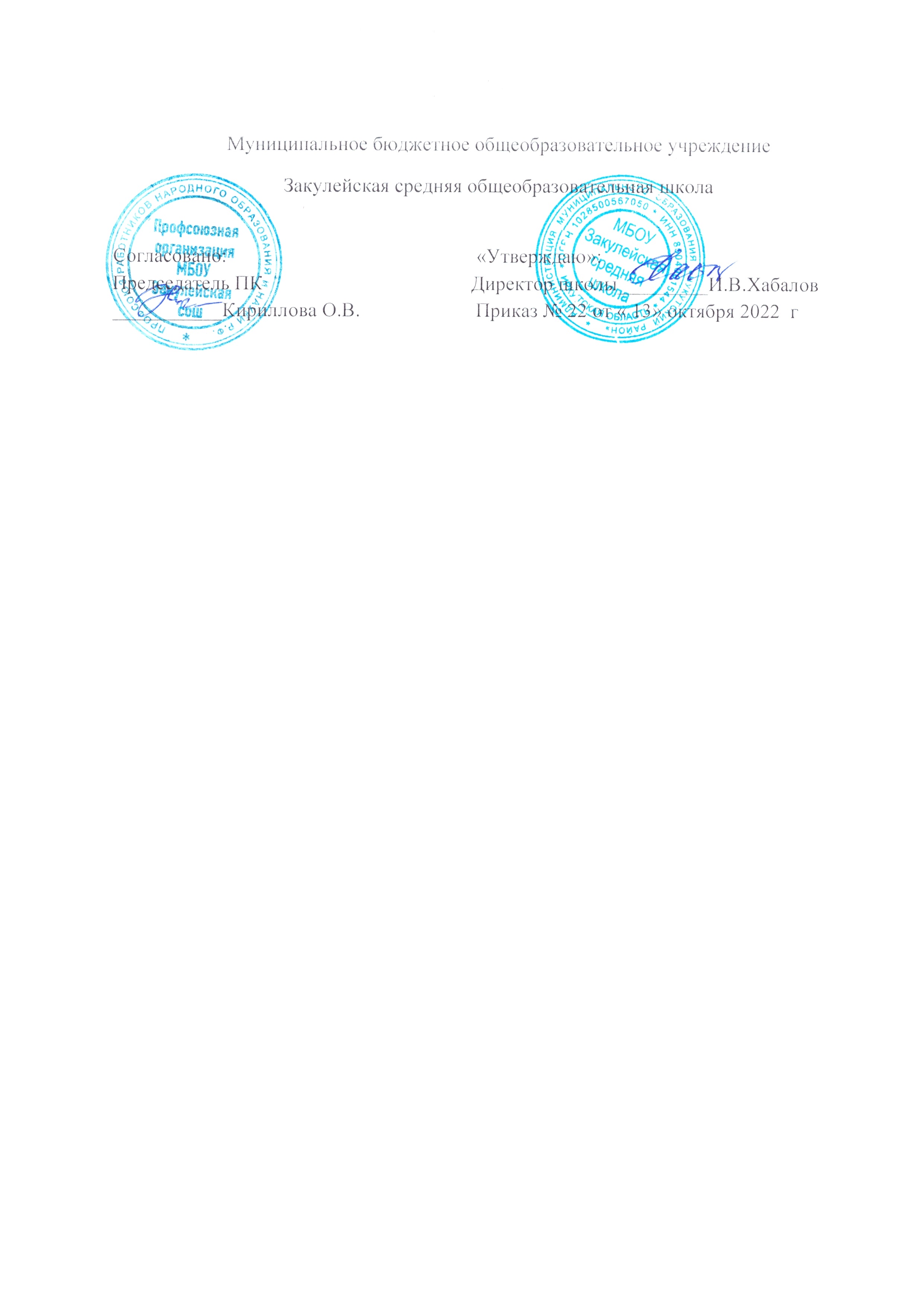 ПОЛОЖЕНИЕоб обеспечении работников средствами индивидуальной защитыПоложение об обеспечении работников средствами индивидуальной защиты (далее – СИЗ) разработано в соответствии со статьями 214, 221 Трудового кодекса Российской Федерации от 30.12.2001 № 197-ФЗ на основании приказа Минтруда России от 29.10.2021 № 766н «Об утверждении Правил обеспечения работников средствами индивидуальной защиты и смывающими средствами».Положение об обеспечении работников СИЗ устанавливает обязательные требования к процедуре обеспечения работников СИЗ, включая определение потребности, организацию приобретения, выдачи, эксплуатации (использования), хранения, ухода (обслуживания) и вывода из эксплуатации этих средств в соответствии с требованиями действующего законодательства Российской Федерации, определяет участников процесса и регламентирует порядок их взаимодействия.ЦелиНастоящее Положение разработано с целью установления единых требований и оптимизации процедур обеспечения работников специальной одеждой, специальной обувью и другими средствами индивидуальной защиты.ЗадачиЗадачами Положения являются:своевременное и полное обеспечение работников спецодеждой, специальной обувью и другими средствами индивидуальной защиты;определение единого порядка процесса обеспечения работников специальной одеждой, специальной обувью и другими средствами индивидуальной защиты;определение регламента взаимодействия участников процесса.Область действияПоложение обязательно для исполнения всеми работниками МБОУ Закулейская СОШ. Распорядительные, локальные нормативные документы и иные внутренние документы не должны противоречить настоящему Положению.Период действия и порядок внесения измененийПоложение является локальным нормативным документом постоянного действия.Положение утверждается, вводится в действие, изменяется и признается утратившим силу на основании приказа руководителя организации.Изменения в Положение вносятся в случаях: изменения законодательства Российской Федерации, изменения организационной структуры или полномочий руководителей и т.п. Ответственность за поддержание настоящего Положения в актуальном состоянии, а также контроль за исполнением требований настоящего Положения работниками МБОУ Закулейская СОШ возлагается на работодателя.Вопросы, не урегулированные настоящим Положением, регулируются действующим трудовым законодательством Российской Федерации и иными нормативными правовыми актами, содержащими нормы трудового права. Общие положенияДля защиты от воздействия вредных и (или) опасных факторов производственной среды и (или) загрязнения, а также на работах, выполняемых в особых температурных условиях, работодатель обязан обеспечить бесплатную выдачу работникам СИЗ, прошедших подтверждение соответствия в установленном порядке.Допускается обеспечение работников СИЗ по договору со специализированной организацией, при этом приобретение и эксплуатация СИЗ, не имеющих документа о подтверждении соответствия, а также имеющих документы о подтверждении соответствия, срок действия которых истек, не допускается, за исключением производимых серийно СИЗ, выпущенных в обращение в период действия сертификата или декларации до истечения срока годности или нормативного срока эксплуатации СИЗ.Средства индивидуальной защиты включают в себя специальную одежду, специальную обувь, средства защиты органов дыхания, рук, головы, лица, органа слуха, глаз, средства защиты от падения с высоты и другие средства индивидуальной защиты.Организация всех работ по обеспечению работников СИЗ, в том числе приобретение, выдача, хранение, уход, вывод из эксплуатации и утилизация этих средств осуществляется за счет средств работодателя. Ответственность за обеспечение работников СИЗ, за организацию контроля правильности их эксплуатации, а также за хранение, уход и вывод их из эксплуатации возложена на работодателя.Обеспечение работников СИЗ осуществляется на основании Единых типовых норм выдачи СИЗ, утвержденных приказом Минтруда России от 29.10.2021 № 767н, (далее – Единые типовые нормы), с учетом результатов специальной оценки условий труда (далее – СОУТ), результатов оценки профессиональных рисков (далее – ОПР), мнения уполномоченного представительного органа работников.Подбор СИЗ производится в соответствии с полом и полученными антропометрическими данными от работника при трудоустройстве.II. Порядок обеспечения работников средствами индивидуальной защитыПотребность в СИЗ устанавливается работодателем в зависимости от профессий (должностей) работников организации с учетом перечня и уровня воздействия на них вредных и (или) опасных производственных факторов и опасностей, установленных на их рабочих местах по результатам СОУТ и ОПР, количества работников на рабочих местах и иных факторов, влияющих на уровень потребности в СИЗ.При определении объема СИЗ, предполагаемых к выдаче работникам на основании проведенных СОУТ и ОПР, работодатель вправе не учитывать СИЗ от опасностей, уровень риска по которым не приведет к нанесению вреда здоровью работника в процессе трудовой деятельности при реализации работодателем иных мероприятий по управлению рисками и снижению их уровней. При этом реализация указанных мероприятий должна подтверждаться результатами СОУТ и (или) ОПР.Выбор СИЗ осуществляется работодателем посредством сопоставления информации, представленной в Единых типовых нормах, с данными о защитных свойствах и эксплуатационных характеристиках конкретных СИЗ, в соответствии с действующими документами о подтверждении соответствия и (или) иными документам, действующим для данного вида продукции.Нормы бесплатной выдачи СИЗ работникам организации разрабатываются и утверждаются на основании Единых типовых норм, с учетом результатов СОУТ, результатов ОПР, мнения выборного органа первичной профсоюзной организации или иного представительного органа работников (при его наличии), а также требований правил по охране труда, паспортов безопасности при работе с конкретными химическими веществами и иных документов, содержащих информацию о необходимости применения СИЗ (в том числе если наименование профессии (должности) отсутствует в положениях Единых типовых норм).Работодатель с учетом мнения выборного органа первичной профсоюзной организации или иного уполномоченного работниками представительного органа (при его наличии) может осуществить замену одного СИЗ, указанного в Единых типовых нормах, на другое, обеспечивающее равноценную или превосходящую по своим свойствам защиту от вредных и (или) опасных производственных факторов и опасностей, установленных по результатам СОУТ и ОПР с отражением результатов замены в Нормах бесплатной выдачи СИЗ.Работодатель также имеет право с учетом мнения выборного органа первичной профсоюзной организации или иного представительного органа работников заменять несколько видов СИЗ на один, обеспечивающий совмещенную защиту, которая по своим свойствам равноценна или превосходит защиту от вредных и (или) опасных производственных факторов и опасностей, установленных по результатам СОУТ и ОПР, в случае, если это подтверждается эксплуатационной документацией изготовителя на соответствующие СИЗ с совмещенной защитой с отражением результатов замены в Нормах выдачи СИЗ.Нормы бесплатной выдачи СИЗ должны:содержать конкретную информацию о классе(ах) защиты, эксплуатационных уровнях защиты (если это предусмотрено для данного СИЗ), особенностях конструкции, комплектности, планируемых к выдаче СИЗ;обеспечивать равноценную (в том числе, в случае замены СИЗ) или превосходящую (за счет расширения номенклатуры, увеличения количества выдаваемых СИЗ, либо за счет выдачи СИЗ, обеспечивающих более широкий спектр защитных свойств) по сравнению с Едиными нормами, защиту работников от имеющихся на рабочих местах вредных и (или) опасных производственных факторов и опасностей, выявленных при проведении СОУТ и ОПР;соответствовать по уровню защиты уровням воздействия вредных и (или) опасных производственных факторов, установленных по результатам СОУТ, характеру воздействия опасностей, выявленных по результатам ОПР, а также характеру выполняемой работы, продолжительности работы, индивидуальным особенностям пользователя, совместимости конкретного вида СИЗ с другими используемыми СИЗ.Все СИЗ, включенные в Нормы бесплатной выдачи СИЗ, являются обязательными к выдаче работникам за счет средств работодателя.При проведении ОПР, при поступлении заявления работника, его руководителя, уполномоченного представительного органа работников (при наличии), а также при возможном появлении вредных и (или) опасных производственных факторов и опасностей, представляющих угрозу жизни и здоровью работников, на рабочих местах необходимо организовать мониторинг и актуализацию Норм выдачи СИЗ работникам.При обеспечении работников СИЗ работодателем организуется их информирование о правилах эксплуатации СИЗ, использование которых требует наличия практических навыков и знаний о простейших способах проверки их работоспособности и исправности.Работодатель вправе организовать выдачу СИЗ и (или) их сменных элементов, посредством автоматизированных систем выдачи (вендингового оборудования) и дозаторов. В случае применения вендингового оборудовании и дозаторов работодателем должно быть обеспечено постоянное наличие в них СИЗ.Работники без СИЗ, в неисправных СИЗ или в СИЗ с загрязнениями, способными снизить заявленный изготовителем уровень защитных свойств, к работе не допускаются.В процессе эксплуатации СИЗ работникам запрещается выносить СИЗ по окончании рабочего дня за пределы территории работодателя или территории выполнения работ.В отдельных случаях, в соответствии с условиями работы, СИЗ остаются в нерабочее время у работников. Перечень СИЗ, которые остаются у работников в нерабочее время, с указанием профессий (должностей) работников утверждается работодателем. Ответственность за сохранность СИЗ несет работник, за которым закреплены данные СИЗ.Все СИЗ должны эксплуатироваться строго в соответствии с указаниями в эксплуатационной документации, а также требованиями правил по охране труда при проведении соответствующих видов работ.По истечении нормативного срока эксплуатации или срока годности СИЗ, а также в случае досрочного выхода СИЗ из строя эти средства должны быть возвращены работодателю, за исключением СИЗ однократного применения.Нормативные сроки эксплуатации СИЗ исчисляются со дня их фактической выдачи работникам, указанного в личной карточке учета выдачи СИЗ или в карточке выдачи дежурных СИЗ. Нормативные сроки эксплуатации СИЗ не могут превышать сроков, указанных в Нормах бесплатной выдачи СИЗ, утвержденных работодателем.Исчисление нормативных сроков эксплуатации и нормативной выдачи СИЗ, выдаваемых один раз в месяц и чаще, происходит с учетом времени, фактически проведенного работником на рабочем месте, без учета отпусков (в том числе учебных).Контроль за своевременной заменой СИЗ по истечении нормативных сроков эксплуатации и сроков годности СИЗ, а также СИЗ, утративших целостность или защитные свойства, испорченных, утраченных или пропавших из установленных мест хранения до окончания нормативного срока эксплуатации, возлагается на работодателя. Порядок списания таких СИЗ устанавливается работодателем.В случае увольнения работника, СИЗ, которые им эксплуатировались и были возвращены до истечения их нормативных сроков эксплуатации и сроков годности, прошедшие мероприятия по уходу, могут быть переведены в дежурные СИЗ при условии их целостности и сохранности защитных свойств, за исключением тех СИЗ, которые не могут эксплуатироваться другими работниками в соответствии с санитарно-гигиеническими требованиями (белье, обувь специальная, головные уборы, СИЗ рук). Решение и порядок перевода ранее эксплуатировавшихся СИЗ в дежурные принимает комиссия по списанию СИЗ.Возврат СИЗ фиксируется записью в личной карточке учета выдачи СИЗ работника.В случае установления в эксплуатационной или иной документации сроков испытания и (или) проверки исправности СИЗ работодатель в период эксплуатации (использования) СИЗ обеспечивает их проведение, а также своевременную замену частей СИЗ с понизившимися защитными свойствами.Перечень СИЗ, подлежащих испытаниям и (или) проверке, разрабатывается и утверждается работодателем с учетом мнения выборного органа первичной профсоюзной организации или иного представительного органа работников (при его наличии).В случае если СИЗ (каска, комплект СИЗ от термического воздействия электрической дуги, СИЗ от падения с высоты) подверглось воздействию вредного и (или) опасного производственного фактора или опасности, при этом предотвратив или снизив нанесение тяжелого вреда жизни или здоровью работника, такое СИЗ должно быть незамедлительно выведено из эксплуатации и заменено на новое за счет средств работодателя.III. Особенности обеспечения средствами индивидуальной защитыруководителей и специалистовРуководителям, специалистам, инженерно-техническим работникам, бригадирам, мастерам выдаются СИЗ с теми же защитными свойствами, как и предусмотренные для работников, работу которых они контролируют или участвуют в ее выполнении.Нормативный срок эксплуатации СИЗ, выдаваемых инженерно-техническим работникам, устанавливается работодателем, но не более срока годности СИЗ, установленного изготовителем.Руководителям, специалистам, инженерно-техническим работникам, бригадирам, мастерам, которые в соответствии с должностными обязанностями периодически посещают производственные помещения (площадки), должны выдаваться соответствующие СИЗ в качестве дежурных (на время посещения данных объектов).Руководителям, специалистам, инженерно-техническим работникам, бригадирам, мастерам, которые контролируют или участвуют в технологическом процессе, срок выдачи СИЗ устанавливается работодателем, но не более нормативного срока эксплуатации или срока годности СИЗ, установленного изготовителем.IV. Обязанности работников по применению средств индивидуальной защитыРаботник при обеспечении СИЗ обязан:эксплуатировать (использовать) по назначению выданные ему СИЗ;соблюдать правила эксплуатации (использования) СИЗ;проводить перед началом работы осмотр, оценку исправности, комплектности и пригодности СИЗ, информировать работодателя о потере целостности выданных СИЗ, загрязнении, их порче, выходе из строя (неисправности), утрате или пропаже;информировать работодателя об изменившихся антропометрических данных;вернуть работодателю утратившие до окончания нормативного срока эксплуатации или срока годности целостность или испорченные СИЗ;вернуть работодателю СИЗ по истечении нормативного срока эксплуатации или срока годности, а также в случае увольнения работника.V. Порядок выдачи и учета СИЗСредства индивидуальной защиты, выдаваемые работникам, должны соответствовать Нормам выдачи СИЗ, а также полу и антропометрическим параметрам работников.Выдача работникам СИЗ фиксируются в личной карточке учета выдачи СИЗ (в электронном или бумажном виде).В электронной карточке учета выдачи СИЗ вместо личной подписи работника указываются номер и дата документа бухгалтерского учета о получении СИЗ, на котором имеется личная подпись работника или данные с электронных считывающих устройств, фиксирующих биометрические данные работника или его электронную подпись, либо иные сведения, позволяющие идентифицировать личность работника. В случае обеспечения учета выдачи СИЗ в электронном виде ведение карточек на бумажном носителе не требуется.В случае если работодатель организовал выдачу СИЗ и их сменных элементов посредством автоматизированных систем выдачи (вендингового оборудования), необходимо обеспечить идентификацию работника и автоматическое заполнение данных о выданных СИЗ в электронной карточке учета выдачи СИЗ.При выдаче работнику СИЗ, полученных работодателем во временное пользование по договору аренды, за работником закрепляется индивидуальный комплект СИЗ с индивидуальной маркировкой, в которой указана идентифицирующая информация о работнике. Сведения о выдаче СИЗ, взятых в аренду, заносятся в личную карточку учета выдачи СИЗ работнику.Работникам, совмещающим профессии или постоянно выполняющим совмещаемые работы, в том числе в составе комплексных бригад, помимо СИЗ по основной профессии, дополнительно выдаются другие виды СИЗ, в зависимости от выполняемых работ, предусмотренные Нормами для совмещаемой профессии (совмещаемому виду работ), с внесением отметки о выданных СИЗ в личную карточку учета выдачи СИЗ.Работникам, временно переведенным на другую работу, работникам и лицам, проходящим профессиональное обучение (переобучение) в соответствии с ученическим договором, а также другим лицам, участвующим в производственной деятельности организации либо осуществляющим в соответствии с действующим законодательством мероприятия по контролю и надзору за деятельностью организации, СИЗ выдаются в соответствии с Едиными нормами на время выполнения этой работы (прохождения профессионального обучения, переобучения, производственной практики) или осуществления мероприятий по контролю (надзору). Для этих целей могут использоваться дежурные СИЗ общего пользования (далее – дежурные СИЗ).Дежурные СИЗ закрепляются за определенным рабочим местом (объектом) и выдаются (применяются) поочередно нескольким работникам только на время выполнения тех работ, для которых эти СИЗ предназначены.Такие виды СИЗ, как жилет сигнальный, СИЗ от падения с высоты, диэлектрические перчатки и галоши/боты, системы спасения и эвакуации, защитные очки и щитки, фильтрующие СИЗ органов дыхания с лицевой частью из изолирующих материалов и самоспасатели с противоаэрозольными, противогазовыми и комбинированными фильтрами, изолирующие СИЗ органов дыхания, накомарник, защитная каска, наплечники, налокотники, одежда специальная (костюмы, куртки, плащи, тулупы), наушники, могут быть закреплены за рабочим местом для использования в качестве дежурных СИЗ.Дежурные СИЗ, с учетом требований к правилам личной гигиены работников и индивидуальных особенностей работников, передаются от одной смены к другой под ответственность уполномоченных работодателем лиц.Выдача и сдача дежурных СИЗ по окончании нормативного срока эксплуатации фиксируется в карточке выдачи дежурных СИЗ (в электронном или бумажном виде).Работникам для использования на открытом воздухе и в иных условиях окружающей среды, вызывающих общее и (или) локальное переохлаждение, выдаются специальная одежда, специальная обувь, головные уборы и СИЗ рук, а также иные СИЗ, необходимые для защиты от пониженных температур, с классом защиты (при наличии), соответствующим климатическому поясу, либо превосходящим в соответствии со сроками нормативной эксплуатации.Дополнительно работникам может быть выдана специальная одежда для защиты от прохладной окружающей среды (окружающая среда, характеризующаяся сочетанием влажности и ветра при температуре воздуха выше минус 5 °C).СИЗ, предназначенные для использования на открытом воздухе для защиты от пониженных или повышенных температур, обусловленных ежегодными сезонными изменениями температуры, выдаются работникам с наступлением соответствующего периода года, а с его окончанием сдаются работодателю для хранения до следующего сезона.Расчет продолжительности нормативного срока эксплуатации СИЗ, предназначенные для использования на открытом воздухе для защиты от пониженных или повышенных температур, исчисляется с момента их выдачи работнику и может не включать время хранения специальной одежды, отпуска работника и период временной нетрудоспособности работника, но не должен превышать 2,5 года.VI. Порядок выдачи средств индивидуальной защиты работникам сторонних организацийРаботники сторонних организаций, выполняющие работы по договору подряда на территории (участках, в подразделениях) принимающей стороны (заказчика), где имеются вредные и (или) опасные производственные факторы, а также при выполнении работ в особых температурных условиях или связанных с загрязнением, должны быть обеспечены СИЗ за счет средств работодателя сторонней организации.Выдаваемые СИЗ должны учитывать специфику производственной деятельности работодателя, на территории которого проводятся работы. Информацию для подбора СИЗ по запросу предоставляет работодатель, на территории которого проводятся работы.В отдельных случаях, когда выдача и возврат СИЗ невозможны в силу соблюдения требований действующего законодательства Российской Федерации по обеспечению радиационной, биологической и химической безопасности, возможно обеспечение работников СИЗ сторонних организаций, работодателем, на территории которого проводятся работы, за счет средств работодателя сторонней организации.VII. Резервный фонд СИЗНаличие резервного фонда обеспечивает своевременное обеспечение вновь принятых работников или замену СИЗ ранее принятым работникам по обоснованным причинам.Объем резервного фонда определяется с учетом производственной потребности.В резервный фонд могут быть переведены бывшие в использовании СИЗ, возвращенные до истечения нормативных сроков их эксплуатации (сроков годности) при условии их целостности, сохранности защитных свойств и проведении мероприятий по уходу (химчистка, стирка, дегазация, дезактивация, дезинфекция, дезинсекция, обезвреживание, обеспыливание, сушка).Пригодность указанных СИЗ к дальнейшему использованию, необходимость проведения и состав мероприятий по уходу за ними, а также процент износа устанавливаются комиссией по списанию СИЗ.VIII. Порядок списания СИЗЕжемесячно комиссия по списанию СИЗ проводит проверку состояния СИЗ, числящихся в резервном фонде. По результатам проверки комиссия принимает решение о возможности дальнейшего использования или необходимости списания СИЗ.Списание СИЗ, утративших целостность или защитные свойства, испорченных, утраченных или пропавших из установленных мест хранения до окончания нормативного срока эксплуатации, производится по Акту списания для дальнейшей утилизации.IX. Порядок организации хранения СИЗ и ухода за нимиРаботодатель обязан обеспечить хранение СИЗ, включая дежурные СИЗ, в соответствии с условиями хранения, установленными в эксплуатационной документации на СИЗ. Для хранения выданных работникам СИЗ работодатель создает необходимые условия и (или) предоставляет специально оборудованные помещения.Работодатель обязан обеспечивать уход (обслуживание) за СИЗ, включая дежурные СИЗ, в том числе своевременную химчистку, стирку, дегазацию, дезактивацию, дезинфекцию, дезинсекцию, обезвреживание, обеспыливание, сушку, а также ремонт и замену СИЗ, утративших необходимые защитные свойства. Для ухода за СИЗ работодатель должен создать условия в соответствии с эксплуатационной документацией изготовителя.В зависимости от условий эксплуатации СИЗ работодателем в гардеробных или иных специально оборудованных помещениях, используемых для хранения СИЗ, может устанавливаться оборудование для сушки, дегазации, дезактивации, дезинфекции, обезвреживания и обеспыливания СИЗ с целью обеспечения соответствующих условий хранения и возможности последующей эксплуатации СИЗ работниками.Работы по хранению СИЗ, а также по уходу за СИЗ (химчистке, стирке, ремонту, дегазации, дезактивации, дезинфекции, обезвреживания и обеспыливания) могут выполняться исполнителем, привлекаемым работодателем по договорам.Для недопущения ситуации необеспечения работников СИЗ в период ухода за СИЗ, работодатель может выдавать работникам два и более комплекта СИЗ, указанных в Нормах выдачи СИЗ. В данном случае нормативный срок эксплуатации СИЗ суммируется, но не может превышать срока годности применяемых СИЗ.X. Обязанности и ответственность должностных лиц организации при обеспечении работников средствами индивидуальной защитыПри обеспечении работников СИЗ работодатель обязан:разработать и утвердить локальным нормативным актом Нормы бесплатной выдачи СИЗ работникам организации;обеспечить разработку локального нормативного акта, устанавливающего порядок обеспечения работников СИЗ, распределение обязанностей и ответственности должностных лиц в процессе обеспечения работников СИЗ;обеспечить информирование работников о полагающихся им СИЗ, способах их выдачи, условиях хранения, а также об ответственности за целостность и комплектность СИЗ в случае хранения СИЗ у работников в нерабочее время;обеспечить информирование работников о правилах эксплуатации СИЗ, использование которых требует от них практических навыков, знаний о простейших способах проверки их работоспособности и исправности;организовать приобретение, учет и контроль за выдачей работникам СИЗ, а также за своевременным возвратом СИЗ по истечении нормативного срока эксплуатации или срока годности СИЗ либо в случае досрочного выхода СИЗ из строя;не допускать работников к выполнению работ без СИЗ, в неисправных СИЗ или в СИЗ с загрязнениями, способными снизить заявленный изготовителем уровень защитных свойств;обеспечить в случае применения вендингового оборудовании и дозаторов постоянное наличие в них СИЗ;обеспечить контроль за правильностью применения СИЗ работниками;обеспечить хранение СИЗ в соответствии с эксплуатационной документацией изготовителя (сушку, выявление повреждений в процессе эксплуатации и ремонт СИЗ в период эксплуатации) и уход (стирку, химчистку, обеспыливание, дегазацию, дезактивацию, дезинфекцию), обслуживание СИЗ в соответствии с рекомендациями изготовителей СИЗ;обеспечить своевременный прием от работников и вывод из эксплуатации, а также утилизацию и списание СИЗ.Обязанности лица, уполномоченного работодателем на выдачу, учет и хранение СИЗ:организовать выдачу работникам СИЗ, а также их прием и замену по истечении нормативного срока эксплуатации или срока годности СИЗ либо в случае досрочного выхода СИЗ из строя;вести в установленном порядке карточки учета выдачи СИЗ;контролировать наличие запаса СИЗ в соответствии с потребностью организации;оформлять заявки на приобретение СИЗ в соответствии с потребностью организации;обеспечить хранение документов, подтверждающих соответствие СИЗ;обеспечить надлежащее хранение СИЗ;контролировать сроки эксплуатации (сроки годности) СИЗ.Обязанности непосредственных руководителей работников при обеспечении СИЗ:информировать работников о полагающихся им СИЗ, способах их выдачи, условиях хранения, а также об ответственности за целостность и комплектность СИЗ в случае хранения СИЗ у работников в нерабочее время;информировать работников о правилах эксплуатации СИЗ, использование которых требует от них практических навыков, знаний о простейших способах проверки их работоспособности и исправности;направлять работников на обучение применению (использованию) СИЗ при обеспечении их СИЗ, требующими наличия практических навыков, в установленном порядке;контролировать правильное применение работниками СИЗ, не допускать работников к выполнению работ без СИЗ, в неисправных СИЗ или в СИЗ с загрязнениями, способными снизить заявленный изготовителем уровень защитных свойств;предоставлять достоверную информацию о потребности в СИЗ подчиненных работников с учетом специфики выполняемых работ и условий труда.Обязанности работников организации:правильно применять выданные в установленном порядке СИЗ в соответствии с указаниями эксплуатационной документации, требованиями охраны труда, характером и условиями выполняемых работ;своевременно сообщать непосредственному руководителю или иному уполномоченному лицу об утере, выходе из строя, снижении защитных свойств СИЗ и т.д., а также принимать меры к их замене;бережно относится к выданным в установленном порядке СИЗ;не выносить СИЗ по окончанию рабочего дня за пределы территории работодателя или территории выполнения работ (за исключением случаев, когда в соответствии с условиями работы, СИЗ остаются в нерабочее время у работников или при самостоятельной стирке СИЗ).XI. Заключительные положенияОтветственность за обеспечение работников СИЗ, организацию контроля правильности их эксплуатации, за хранение, уход и вывод их из эксплуатации возложена на работодателя.Информирование работников о правилах эксплуатации СИЗ, способах проверки их работоспособности и исправности, а также по иным вопросам обеспечения работников СИЗ осуществляется в ходе проведения инструктажей по охране труда, посредством организации консультаций и встреч по вопросам обеспечения СИЗ, размещения соответствующих материалов в уголках по охране труда или на информационных стендах.Работодатель, нарушивший нормативные требования охраны труда, может быть привлечен к ответственности в соответствии с действующим законодательством РФ.